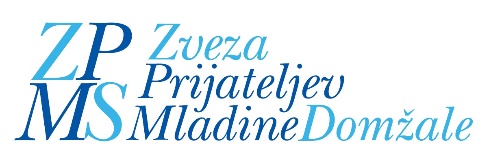 PREDLOG ZA BREZPLAČNO LETOVANJE IN OSTALE POČITNIŠKE PROGRAME  DOMŽALE 2018PODATKI PREDLAGATELJA (izpolni predlagatelj):OŠ /CSD/Vrtec (ime, naslov): ___________________________________________________________Obrazložitev: _________________________________________________________________________________________________________________________________________________________Predlagatelj (ime , priimek) ____________________________________________________________Datum:_______________		Žig:		Podpis: ______________________________PODATKI O OTROKU (izpolnijo starši oz. skrbniki):Priimek in ime: __________________________________________   spol: 	M       ŽDatum rojstva: ______________________, Kraj rojstva: _____________________________,Št. veljavnega os. dokumenta (os. izkaznica ali potni list): ____________________________,E-pošta: _________________________, Kontaktni telefoni:__________________________,Naslov prebivališča (ulica, št., pošta):_____________________________________________, Priimek in ime očeta (skrbnika): 				Priimek in ime matere (skrbnice):__________________________				____________________________Na letovanjih je bil (obkrožite): 1,2, večkrat		Leto zadnjega letovanja:ZAPAŽANJA O OTROKU (izpolnijo starši oz. skrbniki):,Posebnosti, na katere naj bo pozoren otrokov spremljevalec, oz. mu bodo v pomoč pri vodenju otroka (tukaj vpišite vse morebitne posebnosti otroka, ki bi pomagale vzgojiteljem pri vodenju vašega otroka: motorične posebnosti, vedenjske posebnosti otroka, prepoved obiskov s strani določene osebe …):__________________________________________________________________________
________________________________________________________________________________________________________________________________________________________________________Posebnosti pri hrani (prosimo, da vpišite vse morebitne posebnosti glede diet, alergij na hrano in drugih posebnosti glede prehranjevanja; v primeru zdravstvenih diet je OBVEZNO priložiti izvid specialista):_________________________________________________________________________________
________________________________________________________Posebnosti, glede zdravstvenega stanja otroka (tukaj vpišete morebitne redne  terapije, obvezna jemanja zdravil …): _________________________________________________________________________________
________________________________________________________Otrok s posebno potrebo (tukaj navedete morebitno posebnost otroka in OBVEZNO priložite kopijo odločbe in strokovno mnenje; prosimo tudi za vaše napotke): __________________________________________________________________________________________________________________________________________________________________________________________PRILOGES prijavo prilagam (ustrezno obkrožite):kopijo strokovnega mnenja (otroka s posebnimi potrebami);kopijo odločbe otroka s posebnimi potrebami;kopijo zdravstvenega izvida ali specialista (v primeru zdravstvenih posebnosti in posebnosti glede diet);predlog za višinsko, obmorsko zdravstveno letovanje (ki bo na voljo pri pediatrih oz. osebnih zdravnikih predvidoma po 10. 5. 2018). ČASOVNI TERMINI (izpolnijo starši oz. skrbniki):Prosimo, da označite vse časovne termine, v katerih bi lahko vaš otrok letoval. Prosimo vas, da ne označujete terminov, za katere niste prepričani, da se bo otrok letovanja zagotovo lahko udeležil.--------------------------------------------------------------------------------------------------------------------------------------(Ime in priimek) __________________ izjavljam, da so napisani podatki o otroku točni in da  sem organizatorja podrobno obvestil o vseh posebnostih otroka ter da se strinjam, da me pokličete (obvestite) za vse oblike brezplačne počitniške dejavnosti za mojega otroka!Podpis starša / skrbnika: _____________________________ Datum:__________________ZPM Domžale jamči za varstvo posredovanih podatkov v skladu z Zakonom o varovanju osebnih podatkov. Predloge bomo upoštevali samo v letu 2018 in 2019, izključno za namen brezplačnih akcij ZPM-ja. OPOZORILO: Izpolnjen predlog ne pomeni, da je vaš otrok že izbran za brezplačno počitniško dejavnost. V kolikor bo vaš otrok izbran, vas bomo pravočasno obvestili (po telefonu, e-pošti ali pošti). 30. 06. - 07. 07. 2018 (Poreč)        07. 07. – 17. 07. 2018 (Savudrija)           27. 07. - 06. 08. 2018 (Piran)	                            20. 07. - 27. 07. 2018 (Umag)06. 08. – 16. 08. 2018 (Savudrija)16. 08. – 26. 08. 2018 (Piran)